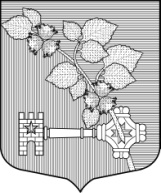 АДМИНИСТРАЦИЯВиллозского городского поселенияЛомоносовского районаПОСТАНОВЛЕНИЕ № 498От 15.11.2021 года                                                                       		 гп. Виллози«О внесении изменений в Постановление Администрации Виллозского городского поселения от 30.12.2020 №573 «Об утверждении муниципальной программы «Обеспечение устойчивого функционированияи развития объектов коммунальной инфраструктурымуниципального образования Виллозское городское поселение Ломоносовского муниципального района Ленинградской области на 2021-2023 годы»Руководствуясь Федеральным законом от 06.12.2003 № 131-ФЗ «Об общих принципах организации местного самоуправления в Российской Федерации», в соответствии с Положением об администрации муниципального образования Виллозское городское поселение Ломоносовского муниципального района Ленинградской области, Постановлением местной администрации от 14.10.2014 года № 304 «Об утверждении порядка разработки, реализации и оценки эффективности муниципальных программ муниципального образования Виллозское сельское поселение муниципального образования Ломоносовский муниципальный район Ленинградской области».ПОСТАНОВЛЯЮ:Внести изменение в Постановление Администрации Виллозского городского поселения от 30.12.2020 № 573 «Об утверждении муниципальной программы «Обеспечение устойчивого функционирования и развития объектов коммунальной инфраструктуры муниципального образования Виллозское городское поселение Ломоносовского муниципального района Ленинградской области на 2021-2023 годы», с учетом изменений внесенных Постановлением № 386 от 31.08.2021 года, изложив Приложение №1 в следующей редакции, согласно приложению к настоящему постановлению.Настоящее Постановление вступает в силу с момента его принятия.Настоящее постановление подлежит опубликованию на официальном сайте в сети интернет муниципального образования Виллозское городское поселение www-villozi-adm.ru.Контроль за исполнением настоящего Постановления возложить на начальника отдела по ЖКХ, строительству и землепользованию Васильева Р.Ю.Глава администрации                                                                                                    Виллозского городского поселения					              С.В.АндрееваПриложение № 1 к Постановлению № 498 от 15.11.2021 г.Муниципальная программа"Обеспечение устойчивого функционирования и развития объектов коммунальной инфраструктуры муниципального образованияВиллозское городское поселение Ломоносовского муниципального района Ленинградской области на 2021-2023 годы"2020Раздел 1. Паспорт программыРаздел 2.Содержание проблемы и обоснование необходимости её решения программными методами	Программа разработана согласно предложений ресурсоснабжающей организации МУП УЖКХ МО Виллозское СП.Программа направлена на обеспечение надёжного и устойчивого обслуживания потребителей коммунальных услуг, снижение сверхнормативного износа объектов коммунальной инфраструктуры, модернизацию этих объектов за счёт внедрения энергосберегающих технологий, направленных на разработку и внедрение мер по стимулированию эффективного и рационального хозяйствования организаций коммунального комплекса, максимальное использование всех доступных ресурсов, обеспечение надёжного и устойчивого обслуживания потребителей.	В настоящее время деятельность жилищно-коммунального  хозяйства Виллозского городского  поселения характеризуется неравномерным развитием коммунальной инфраструктуры, не высоким качеством предоставления коммунальных услуг, малоэффективным использованием природных ресурсов.Причиной возникновения этих проблем являются: высокий уровень износа объектов коммунальной инфраструктуры и их технологическая отсталость, низкая эффективность существующей системы  управления в коммунальном секторе. Высокий уровень износа и технологическая отсталость объектов коммунальной инфраструктуры связаны с проводимой в предыдущие годы тарифной политикой, которая не обеспечивала реальных финансовых потребностей организаций коммунального комплекса в модернизации основных фондов, не формировала стимулов к сокращению затрат. При этом стоимость жилищно-коммунальных услуг для населения в последние годы значительно возросла. Разработка Программы вызвана необходимостью:     - повышения энергетической и ресурсной безопасности социально значимых объектов и объектов жизнеобеспечения и, как следствие, повышение социальной защищенности населения;
     - приведения в соответствие с требуемой категорией надежности ресурсоснабжения социально значимых объектов и объектов жизнеобеспечения за счет реализации разработанных технических мероприятий по модернизации, техническому перевооружению и реконструкции существующих систем тепло-, водо-, электроснабжения, водоотведения и обеспечения их автономными (резервными) источниками электрической энергии в зависимости от категории надежности электроснабжения.Одной из причин высокой степени износа основных фондов коммунальной инфраструктуры является недоступность долгосрочных инвестиционных ресурсов для организации коммунального комплекса. Как следствие, у организаций жилищно-коммунального хозяйства нет возможности осуществлять проекты по реконструкции и модернизации объектов коммунальной инфраструктуры без значительного повышения тарифов. Следствием высокого износа основных фондов и технологической отсталости объектов коммунальной инфраструктуры являются годы строительства этих объектов 1960-1980г.г., материал – сталь и асбоцементные трубы.Планово-предупредительный ремонт сетей водоснабжения практически полностью уступил место аварийно-восстановительным работам. Утечки и неучтённый расход в системах водоснабжения составляют более 50 процентов. Как следствие такого положения стало обострение проблемы обеспечения населения Виллозского городского  поселения питьевой водой нормативного качества и в достаточном количестве.Раздел 3. Основные цели и задачи, сроки и этапы реализации Программы, целевые индикаторы и показатели.Целью Программы является:- Повышение качества и надёжности предоставления коммунальных услуг населению.- Повышение энергетической безопасности социально значимых объектов и объектов жизнеобеспечения и, как следствие, повышение социальной защищенности населения.Программа основана на следующих базовых принципах:- финансирование проектов местного бюджета; - открытого отбора проектов модернизации объектов коммунальной инфраструктуры.Предполагается решить следующие задачи:- модернизация объектов коммунальной инфраструктуры – бюджетные средства направляются на выполнение проектов по модернизации объектов коммунальной инфраструктуры, связанных с реконструкцией существующих объектов с высоким уровнем износа, а также со строительством новых объектов для замены объектов с высоким уровнем износа;- приведение в соответствие с требуемой категорией надежности электроснабжения социально значимых объектов и объектов жизнеобеспечения за счет реализации разработанных технических мероприятий по модернизации, техническому перевооружению и реконструкции существующих систем электроснабжения и обеспечение резервными (автономными) источниками электрической энергии объектов в зависимости от категории надежности электроснабжения.Программные мероприятия будут реализовываться в 2021-2023 годах.В результате осуществления указанных мероприятий должно быть достигнуто:- снижение общего износа основных фондов коммунального сектора.Раздел 4. Ресурсное обеспечение Программы.	В рамках Программы предусматривается финансирование мероприятий, направленных на модернизацию объектов коммунальной инфраструктуры за счёт средств местного бюджета.	Объёмы финансирования Программы рассчитаны с учётом затрат, необходимых для достижения значений целевых индикаторов Программы. Применение программно-целевого метода развития объектов ЖКХ позволит системно направлять средства на решение неотложных проблем коммунальной инфраструктуры в условиях ограниченных финансовых ресурсов.Недостаточный уровень развития коммунального хозяйства приводит к значительным потерям экономики Виллозского городского  поселения и является одним из наиболее существенных ограничений темпов роста социально-экономического развития территории Виллозского городского поселения. Поэтому, совершенствование коммунального хозяйства имеет важное значение для поселения.Раздел 5. Механизм реализации программыРеализация программы осуществляется на основе муниципальных контрактов, заключаемых в установленном порядке муниципальным заказчиком с исполнителями мероприятий программы, за исключением случаев, предусмотренных действующим законодательством.Отбор исполнителей мероприятий Программы осуществляется на конкурсной основе в соответствии с законодательством о размещении заказов на поставки товаров, выполнение работ, оказание услуг для государственных и муниципальных нужд.Механизм реализации Программы предусматривает формирование  рабочих документов: организационного плана действий по реализации мероприятий Программы, плана проведения конкурсов на исполнение конкретных мероприятий Программы, проектов контрактов, заключаемым заказчиком с исполнителями мероприятий Программы, перечня работ по подготовке и реализации мероприятий Программы конкретными исполнителями с определением объёмов и источников финансирования.Раздел 6. Оценка социально-экономической эффективностиПрограммы.	Оценка эффективности реализации программы будет осуществляться на основе следующих индикаторов:	- снижение уровня износа объектов коммунальной инфраструктуры;	- повышение качества и надёжности коммунальных услуг;	- создание условий для устойчивого водоснабжения населения,  снижение дефицита водных ресурсов на территории Виллозского городского  поселения Ломоносовского района.- Соответствие санитарно-гигиеническим нормативам качества воды основных источников водоснабжения населения Виллозского городского  поселения Ломоносовского района- Увеличение охвата населения централизованным водоснабжением, водоотведением, теплоснабжением;- Снижение уровня износа объектов коммунальной инфраструктуры. Наименование программыМуниципальная программа "Обеспечение устойчивого функционирования и развития объектов коммунальной инфраструктуры муниципального образованияВиллозское городское поселение Ломоносовского муниципального района Ленинградской области на 2021-2023 годы"Основная цель программы.Основные задачи программыПовышение качества и надёжности  предоставления коммунальных услуг населению, улучшение экологической ситуации.- Создание условий для устойчивого водоснабжения населения, снижение дефицита водных ресурсов на территории Виллозского городского  поселения Ломоносовского района.- Соответствие санитарно-гигиеническим нормативам качества воды основных источников водоснабжения населения Виллозского городского  поселения Ломоносовского района.- Повышение качества предоставления коммунальных услуг.- Увеличение охвата населения централизованным водоснабжением, водоотведением, теплоснабжением- Снижение уровня износа объектов сетей водоснабжения, водоотведения, теплоснабжения Виллозского городского  поселения Ломоносовского района.- Повышение энергетической безопасности социально значимых объектов и объектов жизнеобеспечения, путем приведения систем их электроснабжения в соответствие с требуемой категорией надежности электроснабжения, за счет реализации технических мероприятий по модернизации, техническому перевооружению и реконструкции существующих систем электроснабжения, а также обеспечения их автономными резервными источниками электрической энергии. Структура Программы, перечень основных направлений и мероприятийРаздел 1. Паспорт муниципальной целевой программы "Обеспечение устойчивого функционирования и развития объектов коммунальной инфраструктуры муниципального образованияВиллозское городское поселение Ломоносовского муниципального района Ленинградской области на 2021-2023 годы"Раздел 2. Содержание проблемы и обоснование необходимости её решения программными методами.Раздел 3. Основные цели и задачи, сроки и этапы реализации программы, целевые индикаторы и показатели.Раздел 4.Ресурсное обеспечение Программы.Раздел 5. Механизм реализации программы и контроль за ходом её реализации.Раздел 6. Оценка социально-экономической эффективности Программы. Приложение № 1 "Перечень объектов строительства и реконструкции в рамках мероприятий, запланированных к реализации в 2018-2020гг."Сроки реализации программы2021г.-2023г.Исполнители программыРесурсоснабжающая организация МУП УЖКХ МО Виллозское СП, Администрация Виллозского городского поселения.Объёмы финансированияОбъем финансирования составляет 133 979,9 тыс. рублей из средств местного бюджета муниципального образования Виллозское городское поселение Ломоносовского муниципального района Ленинградской области с учетом финансирования из средств Правительства Ленинградской области. Объем финансирования из средств Правительства Ленинградской области определяются нормативно-правовыми актам Ленинградской области.2021 год - 83 079,9 тысячи рублей;2022 год – 45 800,0 тысячи рублей;2023 год – 5 100,0 тысячи рублей.Источники финансированияЗа счёт местного бюджета муниципального образования Виллозское городское поселение, областного бюджета Ленинградской областиОжидаемые конечные результаты- Создание условий для устойчивого водоснабжения объектов населения, снижение дефицита водных ресурсов на территории Виллозского городского  поселения Ломоносовского района.- Соответствие санитарно-гигиеническим нормативам качества воды основных источников водоснабжения населения Виллозского городского  поселения Ломоносовского района- Повышение качества предоставления коммунальных услуг.- Увеличение охвата населения централизованным водоснабжением, водоотведением, теплоснабжением- Снижение уровня износа объектов сетей водоснабжения, водоотведения, теплоснабжения Виллозского городского  поселения Ломоносовского района.Населенный пункт«Обеспечение устойчивого функционирования и развития объектов коммунальной инфраструктуры муниципального образования Виллозское городское поселение Ломоносовского муниципального района  Ленинградской области на 2021-2023 годы»«Обеспечение устойчивого функционирования и развития объектов коммунальной инфраструктуры муниципального образования Виллозское городское поселение Ломоносовского муниципального района  Ленинградской области на 2021-2023 годы»«Обеспечение устойчивого функционирования и развития объектов коммунальной инфраструктуры муниципального образования Виллозское городское поселение Ломоносовского муниципального района  Ленинградской области на 2021-2023 годы»«Обеспечение устойчивого функционирования и развития объектов коммунальной инфраструктуры муниципального образования Виллозское городское поселение Ломоносовского муниципального района  Ленинградской области на 2021-2023 годы»«Обеспечение устойчивого функционирования и развития объектов коммунальной инфраструктуры муниципального образования Виллозское городское поселение Ломоносовского муниципального района  Ленинградской области на 2021-2023 годы»«Обеспечение устойчивого функционирования и развития объектов коммунальной инфраструктуры муниципального образования Виллозское городское поселение Ломоносовского муниципального района  Ленинградской области на 2021-2023 годы»«Обеспечение устойчивого функционирования и развития объектов коммунальной инфраструктуры муниципального образования Виллозское городское поселение Ломоносовского муниципального района  Ленинградской области на 2021-2023 годы»«Обеспечение устойчивого функционирования и развития объектов коммунальной инфраструктуры муниципального образования Виллозское городское поселение Ломоносовского муниципального района  Ленинградской области на 2021-2023 годы»«Обеспечение устойчивого функционирования и развития объектов коммунальной инфраструктуры муниципального образования Виллозское городское поселение Ломоносовского муниципального района  Ленинградской области на 2021-2023 годы»«Обеспечение устойчивого функционирования и развития объектов коммунальной инфраструктуры муниципального образования Виллозское городское поселение Ломоносовского муниципального района  Ленинградской области на 2021-2023 годы»«Обеспечение устойчивого функционирования и развития объектов коммунальной инфраструктуры муниципального образования Виллозское городское поселение Ломоносовского муниципального района  Ленинградской области на 2021-2023 годы»Населенный пунктНаселенный пунктХолодное водоснабжение и водоотведениеХолодное водоснабжение и водоотведениеХолодное водоснабжение и водоотведениеХолодное водоснабжение и водоотведениеХолодное водоснабжение и водоотведениеХолодное водоснабжение и водоотведениеХолодное водоснабжение и водоотведениеХолодное водоснабжение и водоотведениеХолодное водоснабжение и водоотведениеХолодное водоснабжение и водоотведениеХолодное водоснабжение и водоотведениеНаселенный пунктНаселенный пунктОбъем работ\тех. описание.Наименование мероприятияФинансирование (тыс. рубл.)Финансирование (тыс. рубл.)Финансирование (тыс. рубл.)Финансирование (тыс. рубл.)Финансирование (тыс. рубл.)Финансирование (тыс. рубл.)Финансирование (тыс. рубл.)Финансирование (тыс. рубл.)Финансирование (тыс. рубл.)Населенный пунктОбъем работ\тех. описание.Наименование мероприятияМестный бюджетМестный бюджетМестный бюджетОбластной бюджетОбластной бюджетОбластной бюджетСредства из привлекаемых внебюджетных источниковСредства из привлекаемых внебюджетных источниковСредства из привлекаемых внебюджетных источниковНаселенный пунктОбъем работ\тех. описание.Наименование мероприятия2021202220232021202220232021202220231Технический надзор4001002002Составление технической документации 01002003д.Малое КарлиноПроектирование Ду-250Линия водопровода от Волхонского шоссе до д.Малое Карлино04д.Малое КарлиноДу-250Строительство линии водопровода от Волхонского шоссе до д.Малое Карлино300005д.Малое КарлиноДу-200 1300мЗамена канализационной трубы от д. №16 до КНС87156д.ПерекюляДу-250Проектирование линии водопровода2300100009д.Малое КарлиноЗамена участка сети ХВС до д.4,6,8 от школы1 83510гп.ВиллозиЗамена участка канализации вдоль д. №13 к д.9120511д.Малое КарлиноРаботы по устройству ливневой канализации в дренаж от д.16б и д.4а2535ИТОГО ПО ГОДАМИТОГО ПО ГОДАМИТОГО ПО ГОДАМИТОГО ПО ГОДАМ16 99040200400Итого по подпрограммеИтого по подпрограммеИтого по подпрограммеИтого по подпрограмме47 59047 59047 59047 59047 59047 59047 59047 59047 590№Населенный пункт№Населенный пунктЗдания, помещения, территория, объекты коммунальной инфраструктуры Здания, помещения, территория, объекты коммунальной инфраструктуры Здания, помещения, территория, объекты коммунальной инфраструктуры Здания, помещения, территория, объекты коммунальной инфраструктуры Здания, помещения, территория, объекты коммунальной инфраструктуры Здания, помещения, территория, объекты коммунальной инфраструктуры Здания, помещения, территория, объекты коммунальной инфраструктуры Здания, помещения, территория, объекты коммунальной инфраструктуры Здания, помещения, территория, объекты коммунальной инфраструктуры Здания, помещения, территория, объекты коммунальной инфраструктуры Здания, помещения, территория, объекты коммунальной инфраструктуры Здания, помещения, территория, объекты коммунальной инфраструктуры №Населенный пункт№Населенный пунктОбъем работ\тех. Описание.Наименование мероприятияФинансирование (тыс. рубл.)Финансирование (тыс. рубл.)Финансирование (тыс. рубл.)Финансирование (тыс. рубл.)Финансирование (тыс. рубл.)Финансирование (тыс. рубл.)Финансирование (тыс. рубл.)Финансирование (тыс. рубл.)Финансирование (тыс. рубл.)Финансирование (тыс. рубл.)№Населенный пунктОбъем работ\тех. Описание.Наименование мероприятияМестный бюджетМестный бюджетМестный бюджетОбластной бюджетОбластной бюджетОбластной бюджетОбластной бюджетСредства из привлекаемых внебюджетных источниковСредства из привлекаемых внебюджетных источниковСредства из привлекаемых внебюджетных источников№Населенный пунктОбъем работ\тех. Описание.Наименование мероприятия20212022202320212022202320212021202220231Технический надзор2002002002Составление технической документации 02002003г.п. Виллози Ограждение территории. Здание котельной1005д.Малое КарлиноСтроительство котельной д.Малое Карлино80006д.Малое КарлиноУслуги связанные с техническим присоединением котельной50007д.Малое КарлиноРемонт КОС28217,48д.Малое КарлиноРаботы по обслуживанию КОС0100010009д.Малое Карлино Подготовка котельной к отопительному сезону252050010010д.Малое КарлиноТехническое перевооружение станции водоподготовки ВНС1120011д.Малое КарлиноАвтоматизация станции ВНС 1-го подъема 150012Виллозское ГПРазработка технических планов сетей водоснабжения и водоотведения75013д.Малое Карлинозамене участка сети водоснабжения от территории «Матис» до КОС15014г.п. ВиллозиОснащение мест для сбора ТКО емкостями для раздельного накопления отходов32,626,453,5ИТОГО ПО ГОДАМИТОГО ПО ГОДАМИТОГО ПО ГОДАМИТОГО ПО ГОДАМ57 6701900150026,453,5Итого по подпрограммеИтого по подпрограммеИтого по подпрограммеИтого по подпрограмме61 149,961 149,961 149,961 149,961 149,961 149,961 149,961 149,961 149,961 149,9№Населенный пункт№Населенный пунктГорячее водоснабжение и отоплениеГорячее водоснабжение и отоплениеГорячее водоснабжение и отоплениеГорячее водоснабжение и отоплениеГорячее водоснабжение и отоплениеГорячее водоснабжение и отоплениеГорячее водоснабжение и отоплениеГорячее водоснабжение и отоплениеГорячее водоснабжение и отоплениеГорячее водоснабжение и отоплениеГорячее водоснабжение и отопление№Населенный пункт№Населенный пунктОбъем работ\тех. Описание.Наименование мероприятияФинансирование (тыс. рубл.)Финансирование (тыс. рубл.)Финансирование (тыс. рубл.)Финансирование (тыс. рубл.)Финансирование (тыс. рубл.)Финансирование (тыс. рубл.)Финансирование (тыс. рубл.)Финансирование (тыс. рубл.)Финансирование (тыс. рубл.)№Населенный пунктОбъем работ\тех. Описание.Наименование мероприятияМестный бюджетМестный бюджетМестный бюджетОбластной бюджетОбластной бюджетОбластной бюджетСредства из привлекаемых внебюджетных источниковСредства из привлекаемых внебюджетных источниковСредства из привлекаемых внебюджетных источников№Населенный пунктОбъем работ\тех. Описание.Наименование мероприятия2021202220232021202220232021202220231Технический надзор5005001002Составление технической документации02001004г.п. ВиллозиЗамена теплосети отопления и ГВС от дома 13 к д.920105г.п. ВиллозиЗамена теплосети отопления и ГВС дет. сада до д.82830ИТОГО ПО ГОДАМИТОГО ПО ГОДАМИТОГО ПО ГОДАМИТОГО ПО ГОДАМ5340700200Итого по подпрограммеИтого по подпрограммеИтого по подпрограммеИтого по подпрограмме624062406240624062406240624062406240№Населенный пункт№Населенный пунктПриобретение оборудования и его содержание для коммунальных нуждПриобретение оборудования и его содержание для коммунальных нуждПриобретение оборудования и его содержание для коммунальных нуждПриобретение оборудования и его содержание для коммунальных нуждПриобретение оборудования и его содержание для коммунальных нуждПриобретение оборудования и его содержание для коммунальных нуждПриобретение оборудования и его содержание для коммунальных нуждПриобретение оборудования и его содержание для коммунальных нуждПриобретение оборудования и его содержание для коммунальных нуждПриобретение оборудования и его содержание для коммунальных нуждПриобретение оборудования и его содержание для коммунальных нужд№Населенный пункт№Населенный пунктОбъем работ\тех. описание.Наименование мероприятияФинансирование (тыс. рубл.)Финансирование (тыс. рубл.)Финансирование (тыс. рубл.)Финансирование (тыс. рубл.)Финансирование (тыс. рубл.)Финансирование (тыс. рубл.)Финансирование (тыс. рубл.)Финансирование (тыс. рубл.)Финансирование (тыс. рубл.)№Населенный пунктОбъем работ\тех. описание.Наименование мероприятияМестный бюджетМестный бюджетМестный бюджетОбластной бюджетОбластной бюджетОбластной бюджетСредства из привлекаемых внебюджетных источниковСредства из привлекаемых внебюджетных источниковСредства из привлекаемых внебюджетных источников№Населенный пунктОбъем работ\тех. описание.Наименование мероприятия2021202220232021202220232021202220231Виллозское ГПАктуализация схем тепло-, водоснабжения и водоотведения300030003000ИТОГО ПО ГОДАМИТОГО ПО ГОДАМИТОГО ПО ГОДАМИТОГО ПО ГОДАМ300030003000000000Итого по подпрограммеИтого по подпрограммеИтого по подпрограммеИтого по подпрограмме900090009000900090009000900090009000